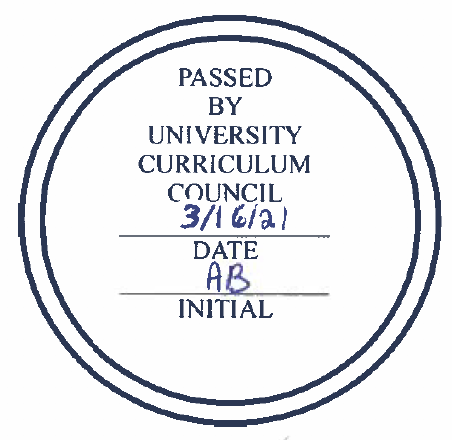 University Curriculum CouncilApproved CoursesMarch 16, 2021New CoursesCourse ChangesCourse DeactivationsAH 2120: History of Art IIAH 2900: Special Topics in Art HistoryAH 4621: Art and Theory Since 1945LET 1300: Interviewing and Report WritingLET 2907: Procedural ResearchMUS 1200: Exploring Musical StylesNRSE 6920: Nursing Care of WomenCollegeCourseBRICKSA&SCLAR 2050: Archaeology and the BiblePillars: HumanitiesA&SCLAR 2180: Ancient Near Eastern Art and ArchitecturePillars:  HumanitiesA&SPHIL 2300: Ethical Reasoning: From Theory to ApplicationBridges:Ethics/ReasoningA&SENG 2310:  Speculative FictionArches:  Constructed WorldA&SENG 2320:  Literature and Social JusticeArches: Constructed WorldA&SENG 3450: Intercultural Adaptations: Answering the Anglo-American Literary CanonBridges:  Diversity & PracticeA&SGEOL 4610/5610:  Regional Field GeologyBridges:  Learning & DoingA&SHIST 6908:Colloquium in World History--A&SLING 1000:  An Introduction to the Non-Indo-European Languages and Cultures of Africa and AsiaFoundations:  Intercultural KnowledgeA&SLING 2860:  Introduction to Language and TechnologyArches:  Connected WorldA&SMATH 1200L:  College Algebra Essentials--COBBA 3900: Topics in Business EthicsBridges:  Ethics/ReasoningCOBMGT 5025:  Supply Chain Project Management--COMCOMM 5018: Strategic Communication Seminar--COMCOMM 5800: Strategic Communication Fundamentals--COMCOMM 5830: Media Planning Fundamentals--COMCOMM 6000: Introduction to Graduate Research in Communication--COMCOMM 6960:  Master's Capstone--COMCOMS 3660:  Cultural Studies and Beer--EDUCREC 3150:  Administration of Aquatic Facilities--EDUCEDCE 7246:  Counseling Children and Adolescents--ENTISE 3341:  Work Design--HSPCSD 5220:  Intermediate American Sign Language II--HSPCSD 5310:  Advanced American Sign Language I--HSPCSD 5320:  Advanced American Sign Language II--HSPIHS 3934C:  Interprofessional Community ExperienceBridges:  Learning & DoingHSPNRSE 6023: Assessment and Intervention in Critical Care--HSPNRSE 6832: Psychiatric Mental Health NP Practicum I--HSPNRSE 6833: Psychiatric Mental Health NP Practicum II--HSPNRSE 6834:  Psychiatric Mental Health NP Practicum III--INSTINST 5510: Introduction to Latin American Studies--CollegeCourseChangeBRICKSA&SANTH 1010: Introduction to Cultural AnthropologyDescription, LOs; added Course Topics info, BRICKS components, T2 justificationFIE/ACNWA&SBIOS 2200: Conservation and BiodiversityOne LO; added Course Topics info, BRICKS componentANWA&SENG 1100: Crossing Cultures with TextDescription, LOs, KGFs; added BRICKS componentsFIE/PHTCA&SENG 2200: Introduction to Literature and MedicineLOs, course topics; added BRICKS componentsACNWA&SENG 3370: Black Literature to 1930Name, description, LOs, requisites; added course topics info, BRICKS componentBDPA&SENG 3380: Ethnic American LiteratureDescription, LOs, requisites; added BRICKS componentBDPA&SENG 3390: Black Literature from 1930 to the PresentName, description, LOs, requisites; added course topics info, BRICKS componentBDPA&SGEOG 2060: The Physical and Global Dimensions of Climate ChangeAdded BRICKS component, T2 rationaleANWA&SGEOL 1400: Dinosaurs and the MesozoicLOs, description, added BRICKS componentPNSA&SHIST 1222: Medieval History in Film & LiteratureDescription, LOs, course topics info; added BRICKS componentsFIE/PHTCA&SHIST 4115: Ancient East Asian Ideas and the Contemporary WorldCapstone component left off last approvalCapstoneA&SHIST 4130: Philosophy of History: Understanding the PastDescription, LOs, KGFs, added BRICKS componentsCap/BSLA&SLING 2800: Language in AmericaLOs, description, topics, requisites, added BRICKS componentsFIE/ACNWA&SLING 4870/5870: Introduction to Research Methods in Applied LinguisticsGraduate section requisiteA&SPOLS 1010: Politics in the United StatesDescription, LOs; added BRICKS componentPSBSA&SPOLS 2000: American Politics, Policy, and AdministrationDescription, LOs; added BRICKS componentACNWA&SPOLS 4225: Law and ColonialismTopic list; grad LO; added BRICKS componentBLDA&SPOLS 4250: Environmental and Climate Change Politics and PolicyName change from Environmental and Natural Resources Politics and PolicyA&SSOC 2600: Criminal JusticeDescription, LOs, typical offerings, prerequisites; added Course Topics information, BRICKS componentACNWA&SSOC 2610: Deviant BehaviorDescription, LOs, typical offerings; added Course Topics information, BRICKS componentACNWCOBBUSL 2000: Law and SocietyRemove dual-listing; LOs, requisites; added Course Topics,  infoCOBMGT 2000: Introduction to ManagementDescription, requisites, 1 LOCOBMGT 3000: Principles of OperationsDescription, requisitesCOBMGT 3050: Applied Management and SupervisionLOs, requisites; added Course Topics infoCOBMGT 3700: Introduction to EntrepreneurshipRequisitesCOBMIS 2021: Business Information Systems NonmajorLOs, KGFs, Texts, requisitesCOBMKT 2020: Marketing PrinciplesRequisitesCOMCOMS 1030: Fundamentals of Public SpeakingDescription, LOs, offerings, course topics info; added BRICKS components BSL/BER/BDPEHSCONS 2500: Families as Consumers in Global CommunitiesDescription, LOs, course topics info; added BRICKS componentBDPEHSECEE 2301: Integrated Curriculum in Early ChildhooAdded functionally equivalent to EDEC 2301EHSECEE 4500: Principles and Practices of CurriculumDescription, LOs, course topics info; added BRICKS componentFAWEHSEDEC 1600: Introduction to Child DevelopmentDescription, LOs, Course topics info; added BRICKS componentACNWEHSEDRE 7500: Introduction to Qualitative Research MethodsDescription, LOs, course topics infoEHSEDTE 5300: Teaching Middle Childhood MathematicsName, description, grade code, LOs, course topics infoEHSREC 1000: Fundamentals of BackpackingName change from Wilderness Living Skills, description, LOs; added course topics info, exp learning, BRICKS componentBLDEHSREC 1100: Fundamentals of FishingName change from Fly Fishing,  description, LOs, major set-aside; add Course Topics info, BRICKS component.BLDEHSREC 3120: Wilderness First ResponderLOs; added Course Topics infoEHSREC 4600: Concepts and Issues in Parks, RecreationName change from Concepts and Issues in Recreation Management; description; LOs; requisites; add Course Topics info, major set-aside, BRICKS componentCapEHSREC 4850/REC 5850: Concepts & Issues in Adventure ProgrammingDual-list and change grad number/name from REC 6750 - Adventure Programming; description, LOs, undergrad prereqs, Course Topics info, add BRICKS componentCapEHSRFM 4070/RFPD 5070: Global Issues in Textile, Apparel, and Retail IndustriesDescription, LOs, Course Topics info; added exp learning, BRICKS components; remove dual-listingBLDEHST3 4725: Women and Leadership: Roles and ResponsibilitiesDescription, LOs, texts; added BRICKS componentCapENTCHE 2010: Mass and Energy Balances IILOs; added Course Topics infoENTCHE 4120: Unit Operations Lab IILOs, requisites; added Course Topics info, BRICKS componentBSLENTCHE 4300: Chemical Engineering Process Design ILOs; added Course Topics infoENTCHE 4310: Chemical Engineering Process Design IILOs, requisites; added Course Topics info, BRICKS componentBLDENTENE 1010: Introduction to Energy EngineeringDescription, LOs, course topics infoENTENE 4100: Energy Engineering Senior Design ILOs, requisites, course topic info; added BRICKS componentsBSL/BLDENTISE 4192: Senior CapstoneLOs, Course topics info; added exp learning, BRICKS componentsCap/BSL/BLDENTME 1010: Mechanical Engineering - Gateway CourseDescription, LOs, course topics infoENTME 2800: Mechancial Engineering Colloquium IIDescription, LOs, course topics infoENTME 3510: Computer Aided DesignLOs, Course topics info, 1JE outcomesENTME 4702: Mechanical Engineering Capstone Design IILOs, Course topics info; added exp learning, BRICKS componentBLDENTME 4800: Mechancial Engineering Colloquium IVLOs, Course topics info; added BRICKS componentsBDP/BERFARFILM 3440J: The Practice of Film CriticismRequisites[FAW]HSPEXPH 4495: Exercise Testing and Prescription for Special PopulationsDescription, LOs, requisites, KGFs; added BRICKS componentBDPHSPHLTH 4100: Program Planning and Implementation inRequisites, course offeringsHSPIHS 6931: Masters in Global Health Scholarly ProjCourse offerings, variable to fixed creditHSPIHS 6932: Masters of Global Health Scholarly ProjeCourse offerings, variable to fixed creditHSPNURS 2121: Maternal-Newborn NursingLOHSPNURS 2131: Pediatric NursingLO